Klimadiagramme zeichnen					AB1bIm Internet findet man zahlreiche Quellen für Klimadaten für alle Regionen der Welt. Diese liegen oftmals in Form von Klimatabellen vor (siehe unten). Klimadiagramme sind jedoch wesentlich anschaulicher als Klimatabellen und geben dir einen grafischen Überblick über die klimatischen Verhältnisse an einem bestimmten Ort. M 1: KlimatabelleQuelle: Daten von www.klimadiagramme.de (Zugriff: 08.06.2018)Arbeitsaufträge:Zeichne mithilfe der Klimatabelle M 1 der Station „Hamburg“ das dazugehörige Klimadiagramm. Verwende dazu das Tool https://schweizerweltatlas.ch/klimadiagramme/ Füge das Klimadiagramm auf diesem Arbeitsblatt ein (digital oder per Ausdruck). Werte das Klimadiagramm von „Hamburg“ schriftlich aus. Vergleiche in Partnerarbeit dein Klimadiagramm mit dem Klimadiagramm von „El Puyo“. Eigene interaktive Klimadiagramme erstellen
Dieses Material wurde erstellt von Sören-Kristian Berger und steht unter der Lizenz CC BY-NC-SA 3.0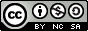 Klimastation „Hamburg“, Deutschland, 11mKlimastation „Hamburg“, Deutschland, 11mKlimastation „Hamburg“, Deutschland, 11mKlimastation „Hamburg“, Deutschland, 11mKlimastation „Hamburg“, Deutschland, 11mKlimastation „Hamburg“, Deutschland, 11mKlimastation „Hamburg“, Deutschland, 11mKlimastation „Hamburg“, Deutschland, 11mKlimastation „Hamburg“, Deutschland, 11mKlimastation „Hamburg“, Deutschland, 11mKlimastation „Hamburg“, Deutschland, 11mKlimastation „Hamburg“, Deutschland, 11mKlimastation „Hamburg“, Deutschland, 11mMonatJFMAMJJASONDmm654263465477757368646978°C1,31,74,47,812,615,417,417,213,69,45,12,5Klimadiagramm hier einfügen